In 1 Minute auf den Punkt 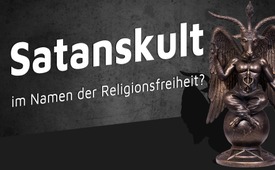 Satanskult im Namen der Religionsfreiheit?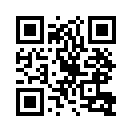 Um im US-Bundestaat Arkansas einen dauerhaften Standort für eine Baphomet-Tempelstatue einzufordern, berufen sich Anhänger des Kultes „The Satanic Temple“ auf die Religionsfreiheit. Dabei scheuen sich die Satan-Bewunderer auch nicht, sich mit Christen zu vergleichen …Unter Berufung auf die Religionsfreiheit haben Anhänger des neuheidnischen Kultes „The Satanic Temple“ im August 2018 vor dem Capitol des US-Bundesstaates Arkansas eine zweieinhalb Meter hohe massive Baphomet-Tempelstatue aufgestellt. Bei Baphomet handelt es sich um einen zweigeschlechtlichen geflügelten Dämon, der die Mächte der Finsternis repräsentiert und als Symbol für Satan gilt. Die Satan-Bewunderer begründeten ihre Aktion damit, dass ein Jahr zuvor am selben Platz eine Tafel mit den biblischen Zehn Geboten aufgestellt worden sei. Nun fordern sie mehr Respekt für Vielfalt und dass ihnen die gleichen religiösen Rechte wie Christen eingeräumt werden. Bislang durfte die Statue nur vorübergehend aufgebaut werden. Doch unter Berufung auf die in der US-Verfassung festgelegte Religionsfreiheit wird ein dauerhafter Standort gefordert und versucht, den Staat Arkansas wegen des Zehn-Gebote-Denkmals zu verklagen – als Grund führen die Satanisten „religiöse Diskriminierung“ an.von nm.Quellen:https://www.stuttgarter-nachrichten.de/inhalt.heidnischer-kult-in-den-usa-satanisten-stellen-satan-statue-vor-us-parlament-auf.f7dc348c-60bf-4944-9979-a7a7170f3939.html
https://deutsch.rt.com/kurzclips/74774-usa-teufelsanbeter-verlangen-toleranz-christen/Das könnte Sie auch interessieren:#Satanismus - Satanssekten... - www.kla.tv/Satanismus

#1MinuteAufDenPunkt - In 1 Minute auf den Punkt - www.kla.tv/1MinuteAufDenPunktKla.TV – Die anderen Nachrichten ... frei – unabhängig – unzensiert ...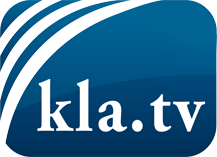 was die Medien nicht verschweigen sollten ...wenig Gehörtes vom Volk, für das Volk ...tägliche News ab 19:45 Uhr auf www.kla.tvDranbleiben lohnt sich!Kostenloses Abonnement mit wöchentlichen News per E-Mail erhalten Sie unter: www.kla.tv/aboSicherheitshinweis:Gegenstimmen werden leider immer weiter zensiert und unterdrückt. Solange wir nicht gemäß den Interessen und Ideologien der Systempresse berichten, müssen wir jederzeit damit rechnen, dass Vorwände gesucht werden, um Kla.TV zu sperren oder zu schaden.Vernetzen Sie sich darum heute noch internetunabhängig!
Klicken Sie hier: www.kla.tv/vernetzungLizenz:    Creative Commons-Lizenz mit Namensnennung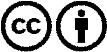 Verbreitung und Wiederaufbereitung ist mit Namensnennung erwünscht! Das Material darf jedoch nicht aus dem Kontext gerissen präsentiert werden. Mit öffentlichen Geldern (GEZ, Serafe, GIS, ...) finanzierte Institutionen ist die Verwendung ohne Rückfrage untersagt. Verstöße können strafrechtlich verfolgt werden.